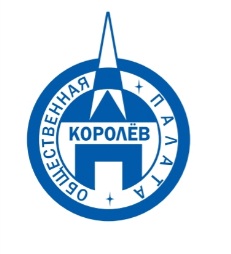 Общественная палата
    г.о. Королёв МО                ул.Калинина, д.12/6Акт
осмотра санитарного содержания контейнерной площадки (КП) 
согласно новому экологическому стандартуМосковская обл. «08» января 2020 г.г.о.Королев,  ул.Октябрьская,  д.9.                                                           (адрес КП)Комиссия в составе:  Кошкиной Любови Владимировны, -  председателя комиссии,                      Сильянова Тамара Александровна  – член комиссии,По КП г.о. Королев,  ул. Октябрьская, д.9:Результаты осмотра состояния КП комиссией:	Прочее /примечания/выводы: Общественная палата г.о.Королев продолжает следить за реализацией программы раздельного мусосбора в городе. 08 января рабочая группа Общественной палаты провела мониторинг санитарного содержания контейнерной площадки на соответствие новому экологическому стандарту, расположенной по адресу: ул.Октябрьская, д.№9. Осмотр показал: контейнерная площадка оборудована в соответствии с действующим законодательством – серые контейнеры нового образца стоят на твердом асфальтобетонном покрытии под водонепроницаемой крышей в ограждении с трёх сторон. Есть график вывоза мусора. В ходе проверки выявлены следующие замечания: серые контейнеры переполнены бытовым мусором, много мелкого мусора на самой площадке у контейнеров, крупногабаритный мусор складирован у боковой стенки ограждения. По результатам проверки составлен Акт, который будет направлен в адрес Регионального оператора. Приложение: фотоматериалПодписи: 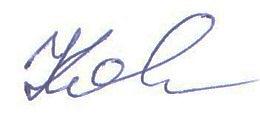 Кошкина Л.В. 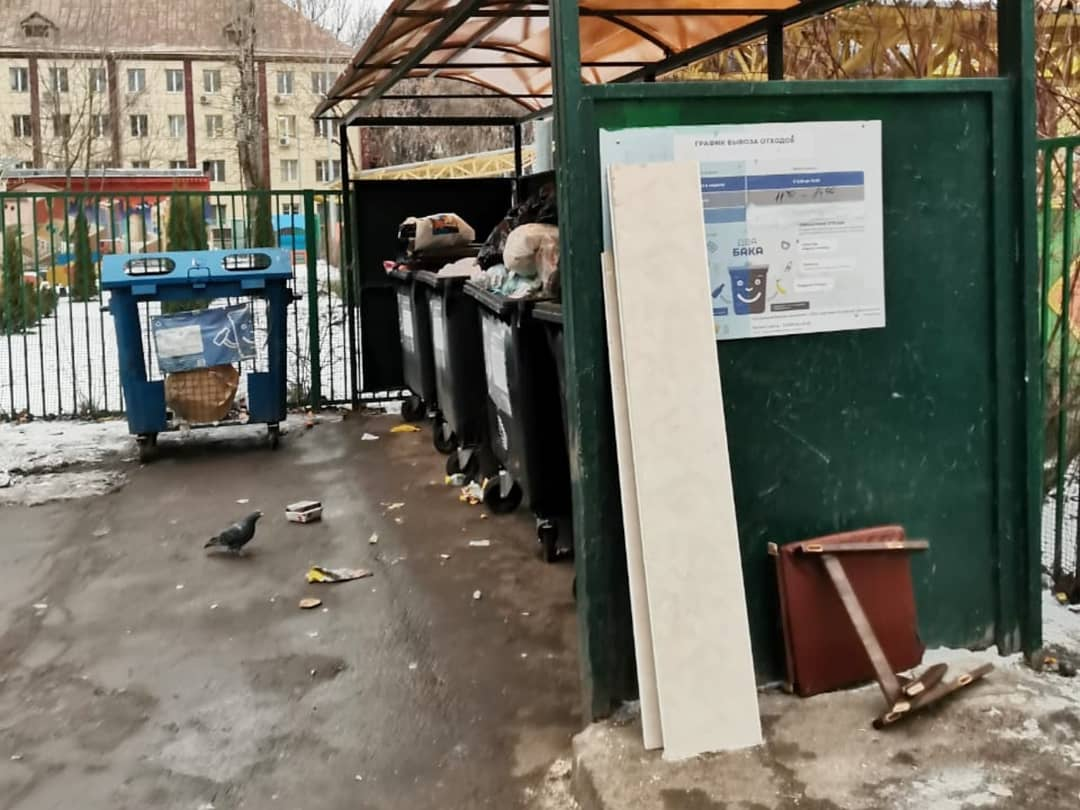 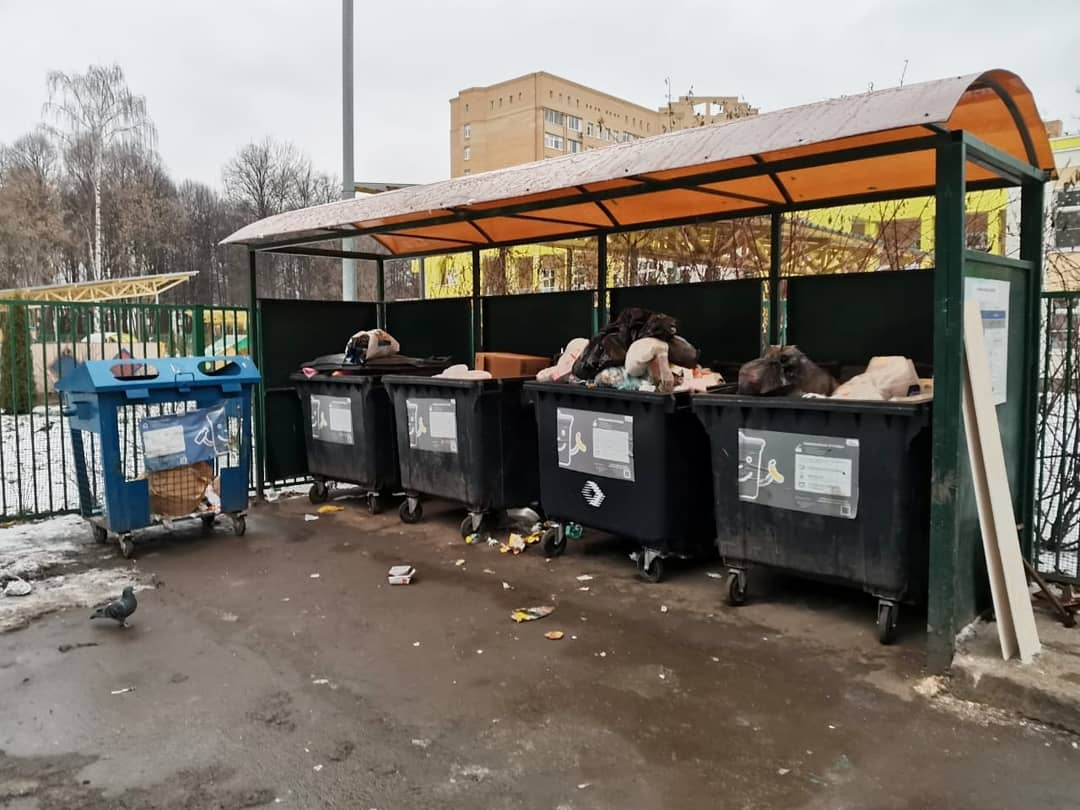 №Критерии оценки контейнерной площадкиБез нарушенийНарушения1Наполнение баков+2Санитарное состояние+3Ограждение с крышей (серые баки под крышей) +4Твёрдое покрытие площадки+5Наличие серых/синих контейнеров (количество)	4/16Наличие контейнера под РСО (синяя сетка)17График вывоза и контактный телефон+8Информирование (наклейки на баках как сортировать)+9Наличие крупногабаритного мусора+